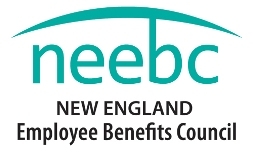 2017 Membership Categories and PricingNEEBC offers a variety of membership opportunities to meet the needs of a diverse community of benefit professionals.  The benefits of membership include:Discounts on all program registrations (~40 programs per year)Free networking eventsOngoing professional development opportunitiesMentoring and programs specially designed for emerging professionalsOnline Access to Member Profiles & DirectoryMeeting materials available online (pending speaker approval)Assistance to members in transition Discounts for the Online Career Center for job seekers and employersDiscounted E-learning programs with IFEBP & the New England College of BusinessIndividual Membership - $175 per yearIndividual Premier Membership - $750 per yearFree attendance at 2017 programs, excluding the Best Practices Conference, Webinars, social events such as the Women in Benefits Luncheon, and the Golf Outing. This is a great value equal to attending just 3 programs at the non-member rate.Organization - $695 per year ($180 savings)The benefit of an organization membership is discounted group pricing.  A maximum of five (5) people may be included in this membership.  One (1) person is designated as the Key Contact to manage the account.  For information on adding more than five (5) members, please see Additional Org Members below. Additional Org Members - $120 per member per year ($55 savings per person)Additional members (above the 5 allowed for an Organization) can be added at the cost of $120 per person per year.  There is no limit on the number of Additional Org Members.Organization Premier Membership - $3,950 per year This elite category allows larger organizations to combine the value of discounted group pricing for a maximum of ten (10) members, and pre-payment of regular NEEBC programs.  Excluded programs are the Best Practices Conference, Webinars, social events such as the Women in Benefits Luncheons, and the Golf Outing.  One (1) person is designated as the Key Contact to manage the account. The ten (10) members cannot be changed unless they leave the organization, or change to a non-benefits related role within the organization.  This is a terrific value for professionals who frequently attend programs.Additional Premier Org Members - $120 per member per year ($55 savings per person)Additional members (above the 10 allowed for a Premier Organization) can be added at the cost of $120 per person per year, and will receive a 10% discount off the member rates for programs.Student and Associate - $50 per Year    This special category accommodates students enrolled in full time undergraduate or graduate school, as well as employees in transition.  Please contact the NEEBC office at 781-684-8700 or admin@neebc.com to enroll.